Regulace vodních tokůAutor: Veronika KopřivováVidea:https://edu.ceskatelevize.cz/video/7525-regulace-toku-vcera-a-dneshttps://edu.ceskatelevize.cz/video/6077-regulace-vodniho-tokuNásledující pojmy se objevují ve výše uvedených videích věnovaných regulaci vodních toků. 
Přiřaďte tyto pojmy k jejich definicím do tabulky.Napište, jakými způsoby se provádí regulace vodních toků.Zmíněno ve videu:napřímenívydlážděníopevněnírozšířeníprohloubeníDále může žák například zmínit:Zpevnění břehů – zpevnění břehů pomocí betonových bariér nebo velkých balvanů.Tvorba kaskád – kvůli zpomalení toku nebo zvýšení hladiny pro splavnění.Přeložení toku – vytvoření nového koryta vodního toku (jako ochrana soukromých objektů před povodněmi a podobně).Doplňte následující tabulku:V úvodu druhého videa vidíme Miletický potok v jižních Čechách, který byl ve druhé polovině 20. století značně regulován. Najděte si tento potok (mezi Horním Miletínem a Štěpánovicemi, západně od Třeboně) na www.mapy.cz. Přepněte si „základní mapu“ na „mapu z 19. století“ a podle ní pak do níže vyobrazené mapy zobrazující současný stav zakreslete původní tok tohoto potoka.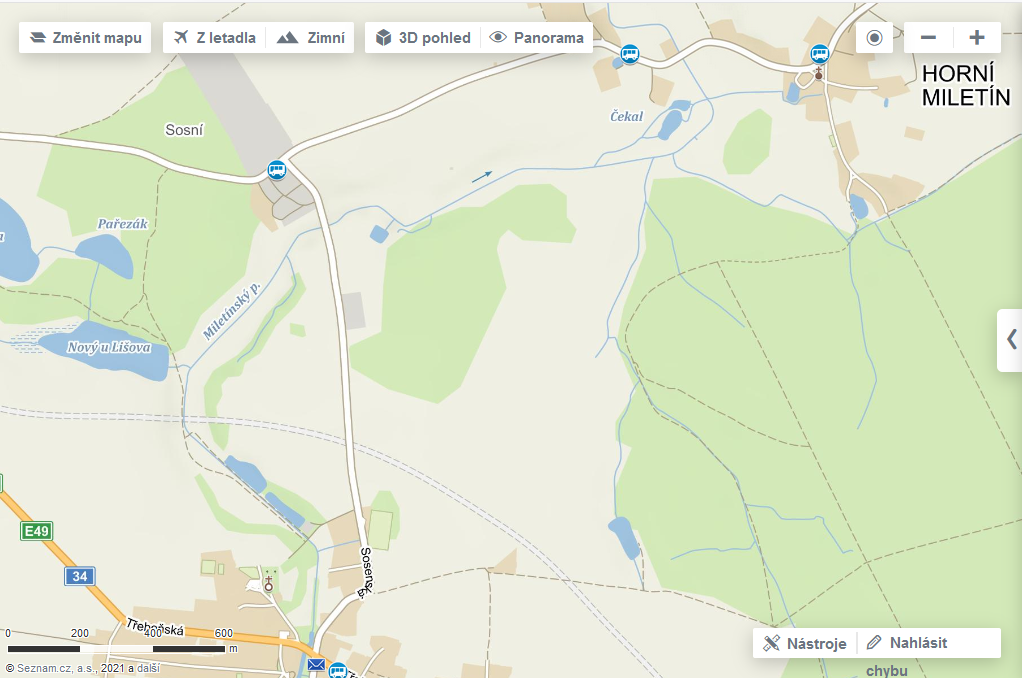 Zdroj map: www.mapy.cz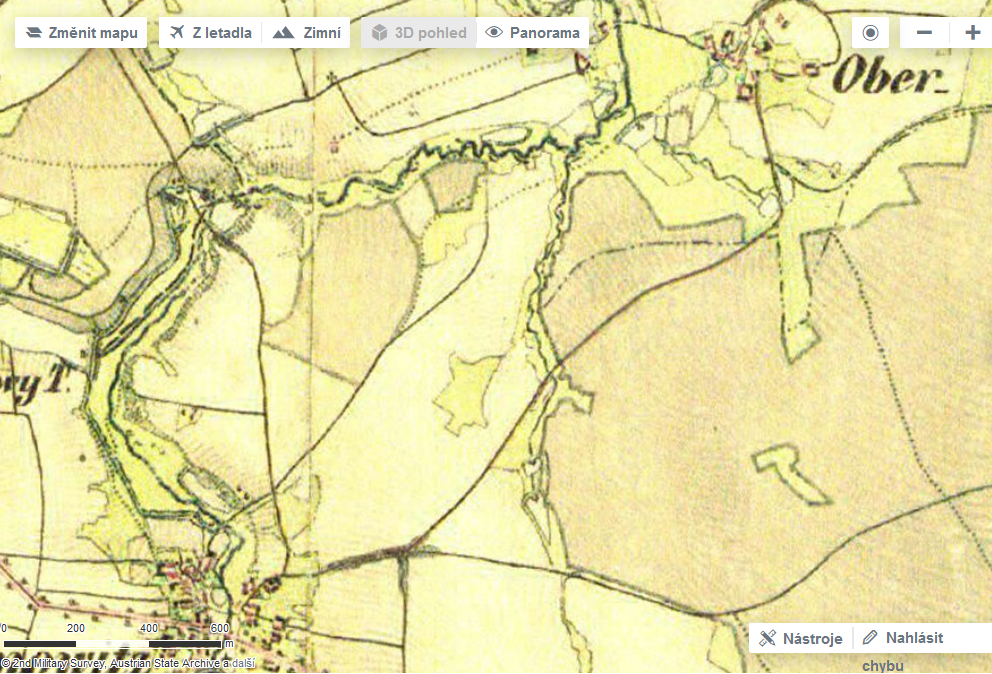 